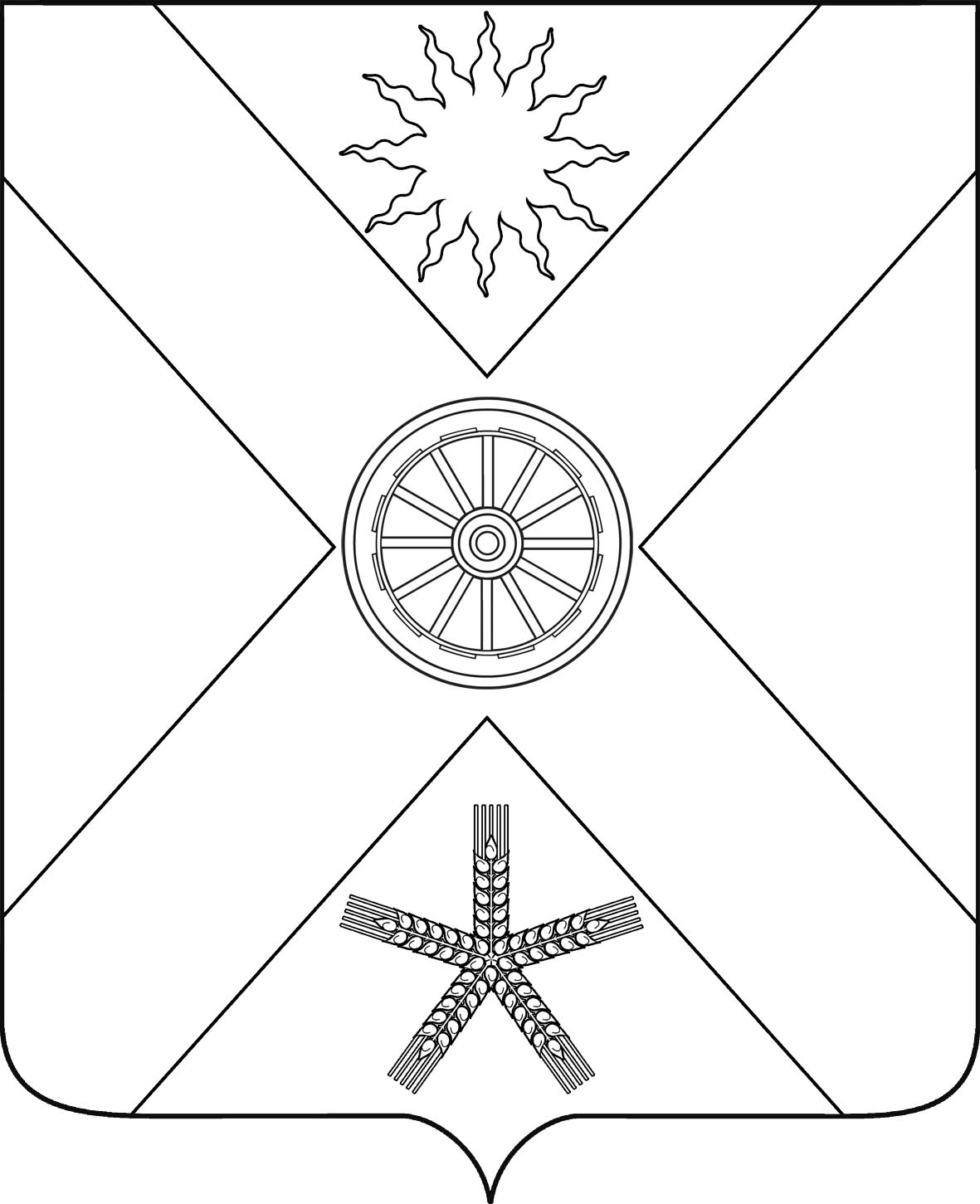 РОССИЙСКАЯ ФЕДЕРАЦИЯРОСТОВСКАЯ  ОБЛАСТЬ ПЕСЧАНОКОПСКИЙ РАЙОНМУНИЦИПАЛЬНОЕ ОБРАЗОВАНИЕ«ПЕСЧАНОКОПСКОЕ СЕЛЬСКОЕ ПОСЕЛЕНИЕ»АДМИНИСТРАЦИЯ ПЕСЧАНОКОПСКОГО СЕЛЬСКОГО ПОСЕЛЕНИЯПОСТАНОВЛЕНИЕ 22.06.2023                                           №  96                                     с. Песчанокопское «О   своевременном   оповещении   и информировании населения об угрозе возникновения   или   возникновении чрезвычайных ситуаций на территории муниципального  образования «Песчанокопское сельское поселение»          Руководствуясь Федеральными законами от 21 декабря 1994г. №68-ФЗ «О защите населения и территорий от чрезвычайных ситуаций природного и техногенного характера», от 12 февраля 1998г. №28-ФЗ «О гражданской обороне», Федеральным законом от 04.11.2022г. № 417-ФЗ « О внесении изменений в Федеральный закон «О гражданской обороне» и статьи 1 и 14 Федерального закона «О защите населения и территорий от чрезвычайных ситуаций природного и техногенного характера», на основании Информационного письма Прокурора  Песчанокопского района  «О необходимости принятия муниципального нормативного правового акта в связи с изменениями Федерального законодательства,  руководствуясь Уставом  муниципального образования «Песчанокопского сельское поселения», ПОСТАНОВЛЯЮ: 1.  Утвердить:1.1.Положение о порядке оповещения и информирования населения об угрозе или возникновении чрезвычайных ситуаций мирного и военного времени  (приложение № 1);1.2.Список руководящего состава  и членов комиссии по ЧС и ПБ Песчанокопского  сельского поселения  (Приложение № 2); 1.3.Тексты речевых сообщений по оповещению населения Песчанокопского  сельского поселения при угрозе или возникновении чрезвычайной ситуации  (Приложение № 3);1.4 Схему оповещения.2. Использовать систему оповещения Песчанокопского сельского поселения в интересах мирного времени для оповещения должностных лиц и населения о чрезвычайных ситуациях природного и техногенного характера.3. Рекомендовать руководителям организаций, учреждений и предприятий, находящихся на территории  Песчанокопского сельского поселения:3.1. Разработать инструкции по действиям дежурных служб, начальников объектов в случае аварии и возникновения угрозы жизни людей;3.2. Создать системы оповещения на территории объектов, обеспечивающие доведение сигналов оповещения и информации до всех сотрудников.4. Ведущему   специалисту по  вопросам  муниципального  хозяйства    Администрации Песчанокопского сельского поселения:4.1. Один раз в полугодие  организовывать проверку объектов на наличие и исправность электросирен с последующим составлением актов;4.2. Ежеквартально проводить проверку списков телефонов руководящего состава и дежурных служб, при необходимости  вносить в них соответствующие изменения.	5. Постановление вступает в силу с момента его опубликования на официальном  сайте  Администрации Песчанокопского сельского поселения.6. Контроль за исполнением настоящего постановления оставляю за собой.         Глава Администрации          Песчанокопского          сельского поселения                                                                            А.В.ОстрогорскийПостановление вносит:ведущий специалист по вопросаммуниципального хозяйства                                                                                                              Приложение № 1                                                                                            к постановлению Администрации                                                                                   Песчанокопского сельского поселения                                                                                                         от 22.06.2023  № 96Положение
о порядке  оповещения и информирования населения об угрозе возникновения чрезвычайных ситуаций1. Настоящее Положение определяет порядок  оповещения и информирования населения Песчанокопского сельского поселения об угрозе возникновения чрезвычайных ситуаций.2. Оповещение населения предусматривает:- доведение до населения прогноза или факта возникновения чрезвычайной ситуации (далее - ЧС) природного или техногенного характера;- доведение до населения рекомендаций о порядке действий с момента получения информации о прогнозах или факте возникновения ЧС.3. Информирование населения предусматривает:- передачу данных о прогнозе или факте возникновения ЧС природного или техногенного характера;- информацию о развитии ЧС, масштабах ЧС, ходе и итогах ликвидации ЧС;- информацию о состоянии природной среды и потенциально-опасных объектов;- информацию об ожидаемых гидрометеорологических, стихийных и других природных явлениях:- систематическое ознакомление населения с мероприятиями, проводимыми силами и средствами наблюдения контроля и ликвидации ЧС;- доведение до населения информации о защите от вероятной ЧС.4. Система оповещения населения Песчанокопского сельского поселения об угрозе возникновения чрезвычайной ситуации включает:- работу электросирен в режиме 3-х минутного непрерывного звучания, означающего сигнал «Внимание всем!»;- отправку посыльных по закрепленным маршрутам (пеших, на автотранспорте);- использование машины ПЧ-236, оборудованной громкоговорящим устройством;- использование машины Администрации Песчанокопского сельского поселения с применением ручных мегафонов.5. Информирование населения Песчанокопского сельского поселения осуществляется через средства массовой информации в том числе, через  публикации на официальном сайте Администрации Песчанокопского сельского поселения, на страницах в социальных сетях, а также доведение информации до населения при проведении собраний,  встреч и через информационные стенды поселения.6. Право на оповещение населения Песчанокопского сельского поселения об угрозе чрезвычайных ситуаций предоставлено Главе Администрации Песчанокопского  сельского поселения, либо лицу, его замещающему.7. Финансирование мероприятий по поддержанию в готовности и совершенствованию систем оповещения и информирования населения производить:на уровне сельского поселения - за счет средств бюджета сельского поселения;на объектовом уровне - за счет собственных финансовых средств организаций, учреждений и предприятий.Глава АдминистрацииПесчанокопскогосельского поселения                                                                             А.В.Острогорский                                                                                                            Приложение № 2 к  постановлению Администрации Песчанокопского сельского поселения                                                                                           от 22.06.2023  № 96 Списокруководящего состава  и членов комиссии по предупреждению и ликвидации чрезвычайных ситуаций и обеспечению пожарной безопасности муниципального образования «Песчанокопское  сельское  поселение»                                                                                                                           Приложение № 3                                                                                         к постановлению Администрации                                                                                    Песчанокопского сельского поселения                                                                                               от 22.06.2023  № 96 Тексты
речевых сообщений по оповещению населения Песчанокопского сельского поселения при угрозе или возникновении чрезвычайных ситуацийТекстпо оповещению населения в случае угрозы или возникновения паводка(наводнения)Внимание! Внимание!Граждане! К вам обращается Глава Администрации Песчанокопского  сельского поселения. Прослушайте информацию о мерах защиты при наводнениях и паводках.Получив предупреждение об угрозе наводнения (затопления), сообщите об  этом  вашим  близким, соседям. Предупреждение об ожидаемом наводнении обычно  содержит  информацию  о  времени  и  границах затопления, а также рекомендации жителям о целесообразном поведении или о порядке эвакуации. Продолжая слушать  радио (телевизор)  или специально уполномоченных лиц  с громкоговорящей  аппаратурой (если речь идет не о внезапном подтоплении), необходимо подготовиться  к  эвакуации  вместо  временного размещения, определяемого органами местного самоуправления (как  правило, на базе средних школ), где будет организовано питание, медицинское обслуживание.Перед эвакуацией для сохранности  своего  дома  необходимо  следует отключить  воду, газ, электричество, потушить печи, перенести на верхние этажи (чердаки) зданий ценные вещи и предметы, убрать в безопасные места сельскохозяйственный инвентарь, закрыть (при необходимости обить) окна и двери первых этажей подручным материалом.При получении сигнала о начале эвакуации необходимо быстро собрать и взять  с  собой документы, деньги, ценности, лекарства, комплект одежды и обуви по сезону, запас продуктов питания на несколько дней и следовать на объявленный эвакуационный пункт.При  внезапном  наводнении  необходимо  как  можно  быстрее занять ближайшее возвышенное место и быть готовым к организованной эвакуации по воде. Необходимо  принять меры, позволяющие спасателям своевременно обнаружить наличие людей,  отрезанных водой и нуждающихся в помощи: в светлое время суток - вывесить на  высоком месте полотнища; в темное - подавать световые сигналы.Помните!!!В затопленной местности нельзя употреблять в пищу продукты, соприкасавшиеся  с  поступившей водой и пить некипяченую воду. Намокшими электроприборами можно пользоваться только после тщательной их просушки.Текстпо оповещению населения в случае получения штормового предупрежденияВнимание! Внимание!Граждане! К вам обращается Глава Администрации Песчанокопского сельского поселения. Прослушайте информацию о действиях при получении штормового предупреждения Росгидрометеослужбы.Штормовое предупреждение подается, при усилении ветра  до  30 м/сек.После получения такого предупреждения следует:очисть балконы  и  территории  дворов  от  легких  предметов  или укрепить их;закрыть на замки и засовы все окна и двери;укрепить, по возможности, крыши, печные  и  вентиляционные  трубы;заделать щитами ставни и окна в чердачных помещениях;потушить огонь в печах;подготовить медицинские аптечки и  упаковать  запасы  продуктов  и воды на 2-3 суток;подготовить автономные источники  освещения  (фонари,  керосиновые лампы, свечи);перейти из легких построек в более прочные здания или  в  защитные сооружения ГО.Если ураган застал Вас на улице, необходимо:держаться подальше от легких построек, мостов, эстакад, ЛЭП, мачт, деревьев;защищаться от летящих предметов листами фанеры, досками,  ящиками, другими подручными средствами;попытаться быстрее укрыться в подвалах, погребах, других заглубленных помещениях.                                                           Текстпо оповещению населения в случае угрозы или возникновения стихийных бедствийВнимание! Внимание!Граждане! К вам обращается Глава Администрации  Песчанокопского сельского поселения.Прослушайте информацию о правилах поведения и действиях населения при стихийных бедствиях.Стихийные бедствия - это опасные явления природы, возникающие, как  правило, внезапно. Наиболее опасными явлениями для нашего района являются ураганы, наводнение, снежные заносы, бураны.Они нарушают нормальную жизнедеятельность людей, могут привести к их гибели, разрушают и уничтожают их материальные ценности.Об угрозе возникновения стихийных бедствий население оповещается  посыльными.Каждый гражданин, оказавшись в районе стихийного бедствия, обязан проявлять  самообладание  и  при необходимости пресекать случаи грабежей, мародерства  и  другие  нарушения законности. Оказав первую помощь членам семьи,  окружающим  и  самому  себе,  гражданин  должен принять участие в ликвидации  последствий  стихийного  бедствия, используя для этого личный транспорт, инструмент, медикаменты, перевязочный материал.При   ликвидации   последствий   стихийного   бедствия    необходимо предпринимать следующие меры предосторожности:перед тем, как войти в любое  поврежденное  здание  убедитесь,  не угрожает ли оно обвалом;в помещении  из-за  опасности  взрыва  скопившихся  газов,  нельзя пользоваться открытым пламенем (спичками, свечами и др.);будьте   осторожны   с  оборванными  и  оголенными  проводами,  не допускайте короткого замыкания;не включайте электричество, газ и водопровод, пока их не  проверит коммунально-техническая служба;не пейте воду из поврежденных колодцев.Текстобращения к населению при возникновении эпидемииВнимание! Внимание!Граждане! К вам обращается Глава Администрации  Песчанокопского сельского поселения.________________ на территории  Песчанокопского сельского поселения в районах ________________ (дата, время) _____________________________ отмечены случаи заболевания людей и животных ___________(наименование заболевания).Администрацией Песчанокопского сельского поселения принимаются меры для локализации заболеваний и предотвращения возникновения эпидемии.Прослушайте порядок поведения населения на  территории  __________________:при появлении первых признаков заболевания необходимо обратиться к медработникам;не употреблять в пищу непроверенные продукты питания и воду;продукты питания приобретать только в установленных администрацией местах;до минимума ограничить общение с населением.Информация предоставлена Главным врачом (название учреждения) _________________________.Текстобращения к населению при угрозе воздушного нападения противникаВнимание! Внимание!«Воздушная тревога», «Воздушная тревога».Граждане! К вам обращается Глава Администрации Песчанокопского  сельского поселения.___________________ на территории сельского поселения существует угроза    (дата, время) Непосредственного нападения воздушного противника.Вам необходимо:одеться самому, одеть детей;выключить газ, электроприборы, затушить печи, котлы;закрыть плотно двери и окна.Взять с собой:средства индивидуальной защиты;запас продуктов питания и воды;личные документы и другие необходимые вещи;погасить свет, предупредить соседей о «Воздушной тревоге».Занять ближайшее защитное сооружение  (убежище,  противорадиационное укрытие,  подвал,  погреб),  находиться  там  до сигнала «Отбой воздушной тревоги».Текстобращения к населению, когда угроза воздушного нападения противника миновала                                         Внимание! Внимание!«Отбой воздушной тревоги», «Отбой воздушной тревогиГраждане! К вам обращается Глава  Администрации  Песчанокопского  сельского поселения._________________ на территории сельского поселения угроза нападения воздушного  (дата, время) противника миновала.Вам необходимо:покинуть укрытие с разрешения обслуживающего персонала;заниматься обычной деятельностью.№п/пФамилия, имя, отчествоДолжность в комиссии/ занимаемая должностьТелефонТелефон№п/пФамилия, имя, отчествоДолжность в комиссии/ занимаемая должностьрабочийдомашний,  сотовый1 Острогорский Александр ВикторовичПредседатель КЧС/ Глава Администрации Песчанокопского  сельского поселения9-19-428918577994522 Серик Александр АлексеевичЗаместитель председателя КЧС/ Начальник сектора муниципального хозяйства Администрации Песчанокопского сельского поселения9-16-728961426992133 Мацуга Елена НиколаевнаСекретарь КЧС /Ведущий специалист по вопросам муниципального хозяйства Администрации Песчанокопского сельского поселения9-16-728909402544844 Кирамова Ольга ВикторовнаЧлен КЧС/старший инспектор Администрации Песчанокопского  сельского поселения9-16-728905450312355 Стригин Сергей ВладимировичЧлен КЧС/ Директор МБУК ПСП «ПКиО»9-66-078928196663966 Огурцов Сергей АлександровичЧлен  КЧС/ Директор ГАУ РО «Лес»8909415446077 Шнурников Андрей ИвановичЧлен  КЧС/ Юртовый атаман ЮКО «Песчанокопский юрт»8903471791398 Овсянников Вячеслав ВасильевичЧлен  КЧС/ Руководитель ПСЧ-70 Песчанокопского района9-11-01